Kwaliteitskaart Kanjer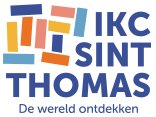 Kwaliteitskaart Kanjer Verantwoordelijk: Expertgroep Pedagogisch handelen-burgerschap-identiteitOpgesteld: mei 2022Evaluatie: februari 2023Doel: IKC Sint Thomas wil een veilig kindcentrum zijn voor kinderen, ouders en medewerkers. Op IKC Sint Thomas kunnen kinderen zichzelf zijn zonder uitgelachen of gepest te worden. Met de kanjertraining werken we pro-actief en bewust aan het vertrouwen tussen leerlingen en leerlingen/ volwassenen. De volgende regels staan hierbij centraal: We vertrouwen elkaarWe helpen elkaar Niemand speelt de baas Niemand lacht uit Niemand doet zielig Iedereen (kinderen, ouders en medewerkers) doet zijn best om respectvol met elkaar om te gaan. Als het even misgaat spreken we elkaar daar op een rustige toon op aan, erop vertrouwend dat de ander het niet slecht heeft bedoeld. Doel: IKC Sint Thomas wil een veilig kindcentrum zijn voor kinderen, ouders en medewerkers. Op IKC Sint Thomas kunnen kinderen zichzelf zijn zonder uitgelachen of gepest te worden. Met de kanjertraining werken we pro-actief en bewust aan het vertrouwen tussen leerlingen en leerlingen/ volwassenen. De volgende regels staan hierbij centraal: We vertrouwen elkaarWe helpen elkaar Niemand speelt de baas Niemand lacht uit Niemand doet zielig Iedereen (kinderen, ouders en medewerkers) doet zijn best om respectvol met elkaar om te gaan. Als het even misgaat spreken we elkaar daar op een rustige toon op aan, erop vertrouwend dat de ander het niet slecht heeft bedoeld. Aanpak:We volgen hiervoor de doorgaande lijn van Kanjertraining IKC: Alle medewerkers op IKC Sint Thomas volgen de 3-daagse basiscursus, hiermee wordt licentie A behaald. Met deze licentie is de medewerker bevoegd om Kanjertraining te geven. Licentie B en C worden hierna behaald. Daarna wordt de licentie omgezet naar onbepaalde tijd. BSO/ VSO medewerkers en onderwijsassistenten volgen de verkorte training van 1 dag.1x per 2 jaar wordt er een studiedag Kanjer voor het hele IKC georganiseerd. Hiermee worden de vervolg licenties behaald en de kwaliteit gewaarborgd. Leerkrachten zonder licentie, onderwijsassistenten en LIO-ers mogen wel de kanjerlessen geven. Zij mogen geen interventieoefeningen doen zonder begeleiding van een leerkracht die de kanjertraining heeft gevolgd. Alle medewerkers op IKC Sint Thomas spreken kanjertaalHet sociaal veiligheidsprotocol is opgesteld om goed te kunnen reageren op situaties waarin een kind wordt gepest of pest. Dit protocol sluit aan bij de kanjerboeken en kanjertraining. In elke klas hangen de petjes en de posters met afspraken, smileyposter en grenzen aangeef poster. De handleiding conflictbeheersing wordt als leidraad gebruikt voor communicatie onderling en met ouders.1 x per 2 jaar is er een hele dag scholing Kanjer voor het hele team.  Aan het begin van het schooljaar krijgen alle kinderen van de groepen 1 t/m 8 het gedragsprotocol mee naar huis om te bespreken met ouders en nemen die ondertekend door ouders weer mee terug. Lessen: We volgen de adviesplanning vanuit Kanjer Elke week wordt 45 minuten Kanjertraining ingepland op het weekrooster, duo’s wisselen de lessen af zodat beide leerkrachten de lessen gevenAan het begin van elke hoofdstuk stuurt de leerkracht info-doebladen via social schools naar de ouders We gebruiken de digibordplaten en handleiding vanuit Kanvas (website) Vanaf groep 6 wordt het pettenkwadrant gedaan, een foto van het pettenkwadrant en een foto van het kind omringd met klasgenoten (wij staan achter je) wordt via social schools met ouders gedeeld. Elke leerkracht zet dagelijks naar eigen inzicht vertrouwens-, samenwerkings-, kennismakings-, en bewegings- en concentratieoefeningen in uit de kanjerklapper en 99 kanjerspelletjes Aan het einde van het schooljaar ontvangen de leerlingen een certificaat van Kanjer van het desbetreffende schooljaar Aanpak:We volgen hiervoor de doorgaande lijn van Kanjertraining IKC: Alle medewerkers op IKC Sint Thomas volgen de 3-daagse basiscursus, hiermee wordt licentie A behaald. Met deze licentie is de medewerker bevoegd om Kanjertraining te geven. Licentie B en C worden hierna behaald. Daarna wordt de licentie omgezet naar onbepaalde tijd. BSO/ VSO medewerkers en onderwijsassistenten volgen de verkorte training van 1 dag.1x per 2 jaar wordt er een studiedag Kanjer voor het hele IKC georganiseerd. Hiermee worden de vervolg licenties behaald en de kwaliteit gewaarborgd. Leerkrachten zonder licentie, onderwijsassistenten en LIO-ers mogen wel de kanjerlessen geven. Zij mogen geen interventieoefeningen doen zonder begeleiding van een leerkracht die de kanjertraining heeft gevolgd. Alle medewerkers op IKC Sint Thomas spreken kanjertaalHet sociaal veiligheidsprotocol is opgesteld om goed te kunnen reageren op situaties waarin een kind wordt gepest of pest. Dit protocol sluit aan bij de kanjerboeken en kanjertraining. In elke klas hangen de petjes en de posters met afspraken, smileyposter en grenzen aangeef poster. De handleiding conflictbeheersing wordt als leidraad gebruikt voor communicatie onderling en met ouders.1 x per 2 jaar is er een hele dag scholing Kanjer voor het hele team.  Aan het begin van het schooljaar krijgen alle kinderen van de groepen 1 t/m 8 het gedragsprotocol mee naar huis om te bespreken met ouders en nemen die ondertekend door ouders weer mee terug. Lessen: We volgen de adviesplanning vanuit Kanjer Elke week wordt 45 minuten Kanjertraining ingepland op het weekrooster, duo’s wisselen de lessen af zodat beide leerkrachten de lessen gevenAan het begin van elke hoofdstuk stuurt de leerkracht info-doebladen via social schools naar de ouders We gebruiken de digibordplaten en handleiding vanuit Kanvas (website) Vanaf groep 6 wordt het pettenkwadrant gedaan, een foto van het pettenkwadrant en een foto van het kind omringd met klasgenoten (wij staan achter je) wordt via social schools met ouders gedeeld. Elke leerkracht zet dagelijks naar eigen inzicht vertrouwens-, samenwerkings-, kennismakings-, en bewegings- en concentratieoefeningen in uit de kanjerklapper en 99 kanjerspelletjes Aan het einde van het schooljaar ontvangen de leerlingen een certificaat van Kanjer van het desbetreffende schooljaar Info voor ouders/ verzorgers: Bij de kennismakingsgesprek als het kind op school start ontvangen de ouders de folder Kanjertraining 1 a 2  x per jaar worden de ouders uitgenodigd voor een Kanjerles, de ouders krijgen tijdens deze les het kaartje met smiley posters Bij elk nieuw hoofdstuk ontvangen ouders de informatie via social schools van de leerkracht Bij pettenkwadrant ontvangen ouders een foto van het kwadrant, tips en tops, en foto van hun kind met de klas via social schoolsInfo voor ouders/ verzorgers: Bij de kennismakingsgesprek als het kind op school start ontvangen de ouders de folder Kanjertraining 1 a 2  x per jaar worden de ouders uitgenodigd voor een Kanjerles, de ouders krijgen tijdens deze les het kaartje met smiley posters Bij elk nieuw hoofdstuk ontvangen ouders de informatie via social schools van de leerkracht Bij pettenkwadrant ontvangen ouders een foto van het kwadrant, tips en tops, en foto van hun kind met de klas via social schoolsWat registreren we in het leerlingvolgsysteem? KanVAS - Er worden 2x per jaar lijsten ingevuld. Deze data zijn te vinden in de jaarkalender. - Alle leerlingen van gr 5 t/m 8 vullen in:* leerlingvragenlijst * sociogram (met smileys) (4-8)* sociale veiligheidslijst. - Alle medewerkers vullen de leerlingvragenlijsten in. Uitslagen KanVAS- de uitslagen van Kanvas worden genoteerd in het analyseformulier.  - Leerkracht gaat in gesprek met de betreffende leerling over de opvallende uitkomsten van de leerlingvragenlijst. - POC gaat in gesprek met de leerkracht over de opvallende uitkomsten van het Kanvas. - In overleg met POC wordt er bekeken welke interventie ingezet gaat worden voor de leerling of de groep.Wat registreren we in het leerlingvolgsysteem? KanVAS - Er worden 2x per jaar lijsten ingevuld. Deze data zijn te vinden in de jaarkalender. - Alle leerlingen van gr 5 t/m 8 vullen in:* leerlingvragenlijst * sociogram (met smileys) (4-8)* sociale veiligheidslijst. - Alle medewerkers vullen de leerlingvragenlijsten in. Uitslagen KanVAS- de uitslagen van Kanvas worden genoteerd in het analyseformulier.  - Leerkracht gaat in gesprek met de betreffende leerling over de opvallende uitkomsten van de leerlingvragenlijst. - POC gaat in gesprek met de leerkracht over de opvallende uitkomsten van het Kanvas. - In overleg met POC wordt er bekeken welke interventie ingezet gaat worden voor de leerling of de groep.Jaarplanning: Doorgaande lijn lessen: Jaarplanning: Doorgaande lijn lessen: Bronvermelding:Gedragsprotocol Kanjerwww.kanjertraining.nlBronvermelding:Gedragsprotocol Kanjerwww.kanjertraining.nlOverige:Kanjertraining vernieuwt het materiaal regelmatig. De updates vermeldt Kanjertraining op hun website. De Expertgroep pedagogisch handelen-burgerschap en identiteit zet zich in om deze kaart qua document zo up to date mogelijk te houdenDe expertgroep neemt de gemaakte afspraken mee tijdens de teamsessie en neemt vragen weer mee naar het expertgroep overleg. Overige:Kanjertraining vernieuwt het materiaal regelmatig. De updates vermeldt Kanjertraining op hun website. De Expertgroep pedagogisch handelen-burgerschap en identiteit zet zich in om deze kaart qua document zo up to date mogelijk te houdenDe expertgroep neemt de gemaakte afspraken mee tijdens de teamsessie en neemt vragen weer mee naar het expertgroep overleg. 